О подготовке и проведении первомайской акции«1 мая - День международной солидарности трудящихся!»Первомайская акция профсоюзов Татарстана в рамках Международного дня солидарности трудящихся пройдет в 2023 году под девизом «Солидарность трудящихся - единство страны!».1 мая профсоюзы Татарстана традиционно проводят масштабную акцию, предъявляя требования о создании условий для достойного труда, обеспечение достойной заработной платы, роста доходов населения и сокращения доли малоимущих, эффективной занятости населения, безопасности жизни и здоровья работников, сохранение их права на труд в условиях, отвечающих требованиям охраны труда, соблюдение прав на объединение в профсоюзы для всех категорий трудящихся.Татарстанская республиканская организации Общероссийского Профсоюза образования считает важным в Международный день солидарности трудящихся выразить свою позицию по отношению к действиям всех ветвей и уровней власти в стране в условиях сложной социально-экономической ситуации, использовать все предусмотренные в ходе Первомайской акции возможности и мероприятия для проведения открытого и конструктивного диалога с властью по наиболее острым проблемам в целях подготовки решений, направленных на усиление защиты трудовых прав, социально-экономических и профессиональных интересов работников, академических прав и социальных гарантий обучающихся.Принимая во внимание вышеизложенное и с целью исполнения Постановления Исполкома ФНПР от 15.02.2023 г. № 2-3 «О подготовке и проведении Первомайской акции профсоюзов в 2023 году», Постановления Исполкома Общероссийского Профсоюза образования от 29.03.2023 г. № 15 «Об участии Общероссийского Профсоюза образования в Первомайской акции профсоюзов в 2023 году» и Постановления президиума Федерации профсоюзов Республики Татарстан от 17.04.2023 г. № 34 - 2 , и в рамках поддержки традиций профсоюзного движения президиум Татарстанской республиканской организации Общероссийского Профсоюза образования ПОСТАНОВЛЯЕТ:1. Принять участие в Первомайской акции профсоюзов в 2023 году, объявленной Федерацией Независимых Профсоюзов России, под девизом и с использованием рекомендуемых лозунгов, резолюции, утвержденных Координационным комитетом солидарных действий ФНПР.2. Определить основными формами проведения Первомайской акции Татарстанской республиканской организации Общероссийского Профсоюза образования чествование трудовых династий, проведение субботников и мероприятий по благоустройству мест с названием «1 мая».3. Территориальным и первичным организациям Татарстанской республиканской организации Общероссийского Профсоюза образования:- провести разъяснительную работу среди трудящихся о целях и задачах коллективных действий в рамках акции, о возможных формах участия в них, в том числе о голосовании в поддержку Резолюции (обращения) ФНПР на сайте lmay.fnpr.ru;- организовать и провести расширенные заседания выборных коллегиальных органов, собраний с участием представителей органов местного самоуправления по актуальным вопросам защиты социально-трудовых прав и гарантий работников образования и обучающихся;- принять возможные организационно-технические меры по обеспечению участия членов Профсоюза, профсоюзных активистов в намеченных мероприятиях с использованием возможности обсуждения актуальных вопросов защиты социально-трудовых прав и профессиональных интересов членов Профсоюза на страницах и в группах профактива в мессенджерах и в группах профактива в социальных сетях;-  организовать подготовку и проведение Первомайской акции;- на заседаниях коллегиальных органов принять решение об участии в Первомайской акции в соответствии с настоящим постановлением;- проинформировать социальных партнёров о подготовке и проведении Первомайской акции профсоюзов;- использовать при участии в проведении Первомайской акции девиз и список рекомендуемых лозунгов, утвержденных Координационным комитетом солидарных действий ФНПР (прилагаются);- обеспечить эффективное взаимодействие со средствами массовой информации для организации освещения акции;- обобщить и представить главному специалисту аппарата Татарстанской республиканской организации Общероссийского Профсоюза образования Шакирзянову Р.Р. (org@edunion.ru) по установленным формам информацию (приложение № 1 и № 2) об участии в Первомайской акции профсоюзов в срок до 4 мая 2023 года.4. Территориальным советам молодых педагогов Татарстанской республиканской организации Общероссийского Профсоюза образования принять активное участие в подготовке и проведении Первомайской акции профсоюзов.5. Главному специалисту по информационной работе аппарата Татарстанской республиканской организации Общероссийского Профсоюза образования Галяветдиновой Е.В. в тесном взаимодействии с территориальными и первичными организациями Татарстанской республиканской организации Общероссийского Профсоюза образования организовать информационное сопровождение участия в Первомайской акции профсоюзов.6. Главному специалисту аппарата Татарстанской республиканской организации Общероссийского Профсоюза образования Шакирзянову Р.Р. обобщить и предоставить информацию об итогах участия в Первомайской акции профсоюзов Татарстанской республиканской организации Общероссийского Профсоюза образования в Центральный Совет Профсоюза и Федерацию профсоюзов Республики Татарстан в установленные сроки.7 Контроль за выполнением постановления возложить на заместителя председателя Татарстанской республиканской организации Общероссийского Профсоюза образования Яруллина И.М.Приложение № 1 к решениюККСД от 20.03.2023 г. № 1ОСНОВНЫЕ ЛОЗУНГИ ДЛЯ ПЕРВОМАЙСКОЙ АКЦИИ ПРОФСОЮЗОВ                                                                     В 2023 ГОДУ:Защита интересов человека труда = защита интересов государства!Главная задача социального государства – защита человека труда!Реальное соцпартнерство – стабильность в стране!Отраслевые соглашения и коллективные договоры – закон для работодателя!Даешь регулярную индексацию зарплаты!Госзаказы – только социально ориентированным работодателям!Профсоюз в каждую организацию!Без колдоговора – нет профсоюза!Рост зарплат выше роста цен!Приложение № 2 к решениюККСД от 20.03.2023 г. № 1Логотип Первомайской акции профсоюзов в 2023 году: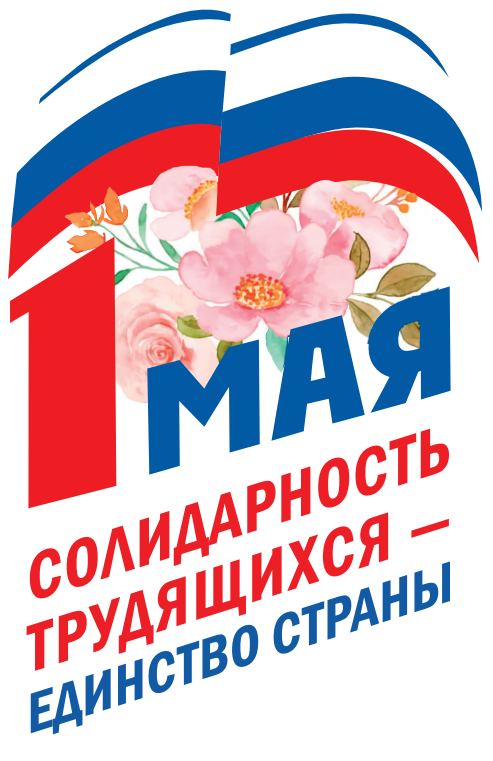 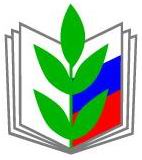 ПРОФЕССИОНАЛЬНЫЙ СОЮЗ РАБОТНИКОВ НАРОДНОГО ОБРАЗОВАНИЯ И НАУКИ РОССИЙСКОЙ ФЕДЕРАЦИИРЕГИОНАЛЬНАЯ ОРГАНИЗАЦИЯ ПРОФЕССИОНАЛЬНОГО СОЮЗА РАБОТНИКОВ НАРОДНОГО ОБРАЗОВАНИЯ И НАУКИ РОССИЙСКОЙ ФЕДЕРАЦИИВ РЕСПУБЛИКЕ ТАТАРСТАН(ТАТАРСТАНСКАЯ РЕСПУБЛИКАНСКАЯ ОРГАНИЗАЦИЯ ОБЩЕРОССИЙСКОГО ПРОФСОЮЗА ОБРАЗОВАНИЯ)ПРЕЗИДИУМПОСТАНОВЛЕНИЕПРОФЕССИОНАЛЬНЫЙ СОЮЗ РАБОТНИКОВ НАРОДНОГО ОБРАЗОВАНИЯ И НАУКИ РОССИЙСКОЙ ФЕДЕРАЦИИРЕГИОНАЛЬНАЯ ОРГАНИЗАЦИЯ ПРОФЕССИОНАЛЬНОГО СОЮЗА РАБОТНИКОВ НАРОДНОГО ОБРАЗОВАНИЯ И НАУКИ РОССИЙСКОЙ ФЕДЕРАЦИИВ РЕСПУБЛИКЕ ТАТАРСТАН(ТАТАРСТАНСКАЯ РЕСПУБЛИКАНСКАЯ ОРГАНИЗАЦИЯ ОБЩЕРОССИЙСКОГО ПРОФСОЮЗА ОБРАЗОВАНИЯ)ПРЕЗИДИУМПОСТАНОВЛЕНИЕПРОФЕССИОНАЛЬНЫЙ СОЮЗ РАБОТНИКОВ НАРОДНОГО ОБРАЗОВАНИЯ И НАУКИ РОССИЙСКОЙ ФЕДЕРАЦИИРЕГИОНАЛЬНАЯ ОРГАНИЗАЦИЯ ПРОФЕССИОНАЛЬНОГО СОЮЗА РАБОТНИКОВ НАРОДНОГО ОБРАЗОВАНИЯ И НАУКИ РОССИЙСКОЙ ФЕДЕРАЦИИВ РЕСПУБЛИКЕ ТАТАРСТАН(ТАТАРСТАНСКАЯ РЕСПУБЛИКАНСКАЯ ОРГАНИЗАЦИЯ ОБЩЕРОССИЙСКОГО ПРОФСОЮЗА ОБРАЗОВАНИЯ)ПРЕЗИДИУМПОСТАНОВЛЕНИЕ       «18» апреля 2023 г.
г. Казань
                                   № 15                    Председатель     И.Н. Проценко